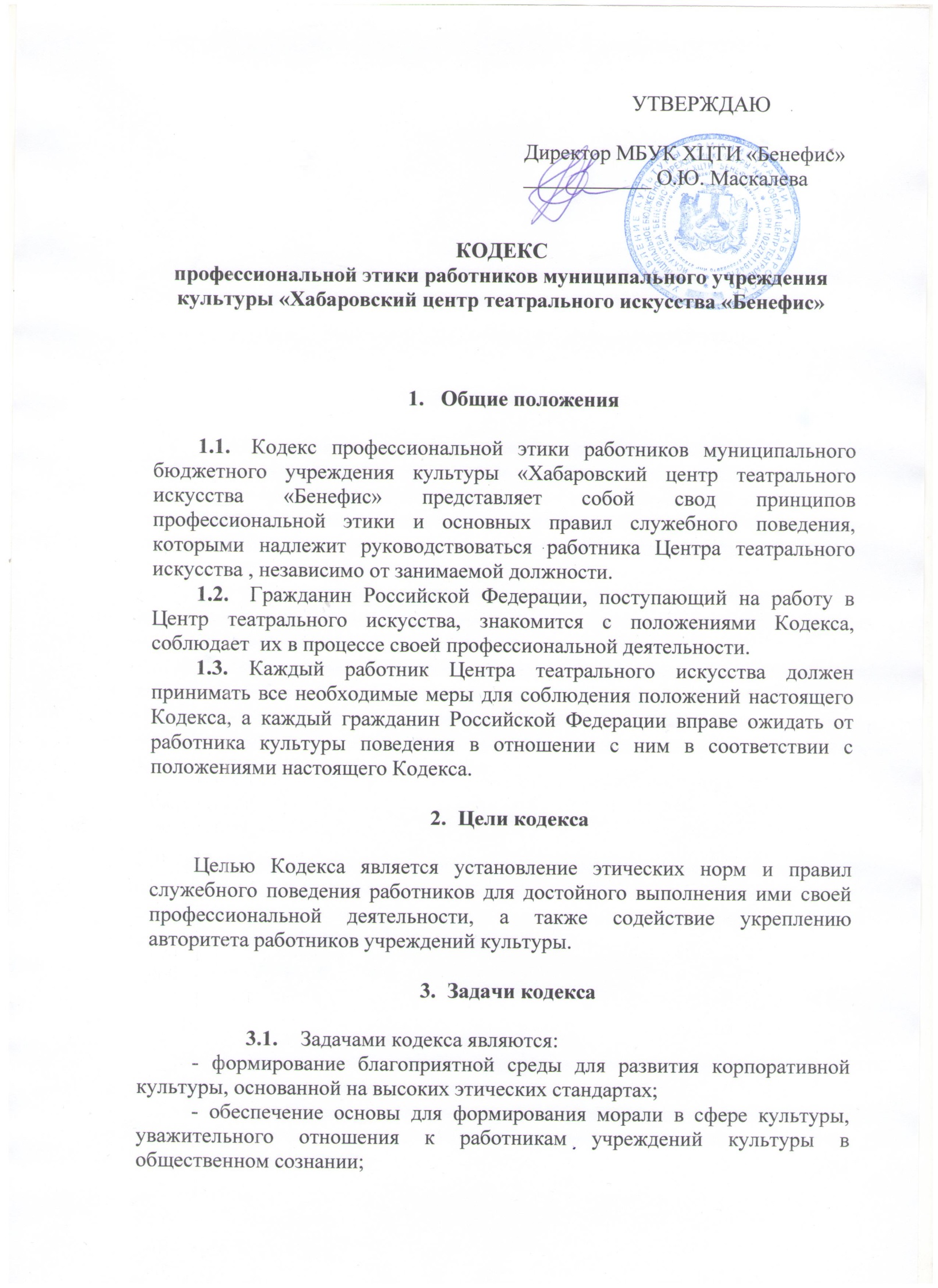 УТВЕРЖДАЮ							Директор МБУК ХЦТИ «Бенефис»							____________ О.Ю. МаскалеваКОДЕКСпрофессиональной этики работников муниципального учреждения культуры «Хабаровский центр театрального искусства «Бенефис» Общие положения Кодекс профессиональной этики работников муниципального бюджетного учреждения культуры «Хабаровский центр театрального искусства «Бенефис» представляет собой свод принципов профессиональной этики и основных правил служебного поведения, которыми надлежит руководствоваться работника Центра театрального искусства , независимо от занимаемой должности.Гражданин Российской Федерации, поступающий на работу в Центр театрального искусства, знакомится с положениями Кодекса, соблюдает  их в процессе своей профессиональной деятельности.Каждый работник Центра театрального искусства должен принимать все необходимые меры для соблюдения положений настоящего Кодекса, а каждый гражданин Российской Федерации вправе ожидать от работника культуры поведения в отношении с ним в соответствии с положениями настоящего Кодекса.Цели кодекса Целью Кодекса является установление этических норм и правил служебного поведения работников для достойного выполнения ими своей профессиональной деятельности, а также содействие укреплению авторитета работников учреждений культуры.Задачи кодекса Задачами кодекса являются:- формирование благоприятной среды для развития корпоративной культуры, основанной на высоких этических стандартах;- обеспечение основы для формирования морали в сфере культуры, уважительного отношения к работникам учреждений культуры в общественном сознании;- формирование общественного сознания и нравственности работников учреждений культуры, их самоконтроля;- определение и закрепление норм и стандартов работы – правил коммуникаций, корпоративной культуры, норм эффективной организации работы;- установление стандартов этичного поведения, определяющих взаимоотношения внутри коллектива, отношения с деловыми партнерами, государственными органами, общественностью и населением. Настоящий Кодекс разработан в соответствии с действующим законодательством Российской Федерации, традициями делового этикета.Настоящий Кодекс распространяется на всех работников культуры, независимо от уровня занимаемой должности и периода работы.Кодекс призван повысить эффективность выполнения работниками культуры своих должностных обязанностей.Знание и соблюдение работниками Центра театрального искусства положений Кодекса является одним из критериев оценки качества их профессиональной деятельности и служебного поведения.Миссия и ценности работников культуры в профессиональной деятельности.  Центр театрального искусства, как учреждение культуры предназначено создавать условия для изучения, сохранения, распространения культурных ценностей, народных традиций с целью формирования духовно-нравственного, интеллектуального и творческого развития личности.Центр театрального искусства обеспечивает социальные права населения на доступность культурных ценностей для населения города.Основными ценностями в профессиональной деятельности работников Центра театрального искусства являются: Высокий профессионализм – работник Центра театрального искусства должен быть профессионалом в своей деятельности и должен стремиться повышать свой профессиональный уровень и эрудицию.Гуманизм – работник пропагандирует гуманистические ценности для жителей и гостей города в своей профессиональной деятельности и в частной жизни.Патриотизм – работник в своей профессиональной деятельности проявляет нравственные и политические принципы, социальное чувство, содержанием которого является любовь к Отечеству и готовность подчинить его интересам свои частные интересы.Ответственность и порядочность – работник сознает уровень личной ответственности за тот уровень культуры, который создает его учреждение, является примером порядочности для окружающих.Активность и преданность профессии – работник предан своей профессии, творчески подходит к решению задач, проявляет инициативу в развитии своего учреждения и отрасли в целом.Клиентоориентированность – работник учреждения культуры относится к пользователи и потребителю услуг как к партнеру в создании общего культурного уровня жителей и гостей города, уважает его потребности, готов поддержать инициативу по улучшению работы учреждения.Этические принципы и нормы профессиональной деятельности работника Центра театрального искусства «Бенефис»Принципы профессиональной деятельности работника Центра театрального искусства:Выполняя свои профессиональные обязанности, работник Центра театрального искусства опирается на следующие этические принципы:-  культура -  основа развития общества, а культурный человек – залог культурного общества;- сохранение преемственности поколений и стремление к постоянному развитию позволяет людям быть современными;- принципы свободы личности, уважения чужой личности обеспечивает уважение к другой культурной традиции, благодаря чему расширяют взаимопонимание между населением с различными культурными традициями;- признание значимости культурного наследия создает основу для саморазвития и самореализации личности, что позволяет осознавать значимость результатов деятельности работника Центра театрального искусства.Этические нормы профессиональной деятельности:В профессиональной деятельности работникам Центра театрального искусства необходимо исходить из конституционных положений о том, что человек, его права и свободы являются высшей ценностью, и каждый гражданин имеет право на неприкосновенность частной жизни, личную и семейную тайну, защиту чести достоинства, своего доброго имени.В профессиональной деятельности работники Центра театрального искусства придерживаются следующих норм:-  толерантного и уважительного отношения как к пользователям, посетителям и потребителям, так и в отношении коллег;- проявляют внимание и доброжелательность как основу для клиентоориентированности;- поддерживают высокий уровень культуры коммуникации и взаимодействия, а также высокий уровень стрессоустойчивости;- стимулируют и поддерживают готовность обучаться и развиваться;- реализуют принципы командной работы.В профессиональной деятельности работники учреждений культуры воздерживаются от: - любого вида высказываний и действий дискриминационного характера по признакам пола, возраста, расы, национальности, языка, гражданства, социального, имущественного или семейного положения, политических и религиозных предпочтений;- грубости, проявлений пренебрежительного тона, заносчивости, предвзятых замечаний, предъявления неправомерных, незаслуженных обвинений;- угроз, оскорбительных выражений или реплик, действий, препятствующих нормальному общению или провоцирующих противоправное поведение;- курение во время служебных совещаний, бесед, иного служебного общения с гражданами.Внешний вид работников учрежденияВнешний вид работников Центра при исполнении ими должностных обязанностей должен быть опрятным, аккуратным и достойным ситуации в соответствии со спецификацией представителя культуры. Внешний вид работников учреждений культуры в зависимости от условий работы и формата мероприятия должен соответствовать формированию у потребителя услуг благоприятного впечатления об учреждении. Основные принципы и правила служебного поведения, которыми надлежит руководствоваться, работников Центра театрального искусстваОсновные принципы служебного поведения работников Центра театрального искусства являются основой поведения граждан Российской Федерации в связи со спецификой профессиональной деятельности в учреждении культуры.Работники учреждений культуры, сознавая ответственность перед государством, обществом и гражданами, призваны: - исполнять должностные обязанности добросовестно и на высоком профессиональном уровне в целях обеспечения эффективной работы;- исходить из того, что признание культурных традиций, соблюдение и защита прав и свобод человека и гражданина определяет основной смысл и содержание деятельности учреждений культуры;- осуществлять свою деятельность в пределах полномочий учреждения;- не оказывать предпочтение каким-либо профессиональным или социальным группам и организациям, быть не зависимым от влияния отдельных граждан, профессиональных или социальных групп и организаций;- исключать действия, связанные с влиянием каких-либо личных, имущественных (финансовых) и иных интересов, препятствующих добросовестному исполнению должностных обязанностей;- уведомлять представителя нанимателя (работодателя), органы прокуратуры или другие государственные органы обо  всех случаях обращения к работнику культуры каких-либо лиц в целях склонения к совершению коррупционных правонарушений;- соблюдать нейтральность, исключающую возможность влияния на их служебную деятельность решений политических партий, иных общественных объединений;- соблюдать нормы служебной, профессиональной этики и правила делового поведения;- проявлять корректность и внимательность в обращении с гражданами и должностными лицами;- проявлять терпимость и уважение к обычаям и традициям народов России, учитывать культурные и иные особенности различных этнических, социальных групп и конфессий, способствовать межнациональному и межконфессиональному согласию;- не использовать служебное положение для оказания влияния на деятельность государственных и муниципальных органов, организаций, должностных лиц, государственных и муниципальных служащих и граждан при решении вопросов личного характера;- руководителям учреждений культуры воздерживаться от публичных высказываний, суждений и оценок в отношении деятельности государственных органов, их руководителей;- руководителям учреждений культуры соблюдать установленные в учреждении культуры правила публичных выступлений и предоставления информации;- соблюдать установленные в учреждении культуры правила публичных выступлений и предоставления информации;- уважительно относиться к деятельности представителей средств массовой информации по информированию общество о работе учреждений культуры, а также оказывать содействие в получении достоверной информации в установленном порядке;- воздерживаться в публичных выступлениях, в том числе в средствах массовой информации, от обозначения в иностранной валюте (условных денежных единицах) стоимости на территории Российской Федерации товаров, услуг, работ и иных объектов. Гражданских прав, сумм сделок между резидентами Российской Федерации, показателей бюджетов всех уровней бюджетной системы Российской Федерации, размеров государственных и муниципальных заимствований, государственного и муниципального долга, за исключением случаев, когда это необходимо для точной передачи сведений либо предусмотрено законодательством Российской Федерации, международными договорами Российской Федерации, обычаями делового оборота.Культура речи и правила профессионального общенияКультура речи является важным показателем профессионализма работников учреждения культуры и проявляется в умении правильно, доходчиво и точно передавать мысли. Культура речи обязывает работников учреждения культуры придерживаться следующих речевых норм: - точности, обеспечивающей доступность и простоту в общении;- грамотности, основанной  на использовании общепринятых правил русского литературного языка;- содержательности, выражающейся в продуманности, осмысленности и информативности устного или письменного высказывания;- логичности, предполагающей краткость. Понятность и отсутствие излишней информации;- уместности, означающей необходимость и важность сказанного применительно к конкретной ситуации.Работнику учреждения культуры необходимо соблюдать и отстаивать чистоту русского языка.В случае служебного общения работника учреждения культуры с гражданами различных национальностей рекомендуется использовать русский язык как государственный язык Российской Федерации.Соблюдение законностиРаботники Центра театрального искусства обязаны соблюдать Конституцию Российской Федерации, федеральные конституционные законы Российской Федерации, федеральные законы Российской Федерации, иные нормативные правовые акты Российской Федерации, Хабаровского края, города Хабаровска.Работники учреждений культуры в своей деятельности не должны допускать нарушения законов и иных нормативных правовых актов исходя из политической, экономической целесообразности либо по иным мотивам.Работники учреждений культуры обязаны противодействовать проявлениям коррупции и предпринимать меры по ее профилактике в порядке. Установленном законодательством Российской Федерации о противодействии коррупции. Требования к антикоррупционному поведениюРуководители учреждений культуры обязаны представлять в управление культуры администрации города Хабаровска сведения о доходах, расходах, об имуществе и обязательствах имущественного характера своих членов семьи в соответствии с действующим законодательством.Работники Центра театрального искусства обязаны уведомлять представителя нанимателя, органы прокуратуры Российской Федерации или другие государственные органы обо всех случаях обращения к нему каких-либо лиц в целях склонения его к совершению коррупционных правонарушений.Работникам Центра театрального искусства запрещается получать в связи с исполнением должностных обязанностей вознаграждения от физических и юридических лиц (подарки, денежное вознаграждение, ссуды, услуги, оплату развлечений, отдыха, транспортных расходов и иные вознаграждения). Подарки, полученные работников учреждения в связи с протокольными мероприятиями, со служебными командировками и с другими официальными мероприятиями, признаются собственностью учреждения, собственностью субъекта Российской Федерации и передаются по акту в учреждение, за исключением случаев, установленных законодательством Российской Федерации.Осуществляя свои должностные полномочия, работник Центра театрального искусства должен управлять пользой, эффективно и экономно вверенным ему финансовыми средствами, имуществом, материально-техническими и иными ресурсами, не используя перечисленное для личных целей.Исходя из необходимости строгого соблюдения требований законодательства в сфере государственных закупок и в целях предотвращения коррупции и других злоупотреблений в сфере размещения заказов на поставки товаров, выполнение работ, оказание услуг для государственных нужд, работникам культуры, должностные обязанности которых предусматривают участие в данной сфере, запрещается: - создавать какими-либо действиями преимущественные условия для определенного круга участников размещения заказов, в том числе для близких родственников должностных лиц и работников учреждений культуры;- использовать должностное положение вопреки законным интересам учреждений культуры города Хабаровска и государства в целом в целях получения материальной или личной выгоды в виде денег, ценностей, иного имущества или услуг имущественного характера, иных имущественных прав для себя или для третьих лиц. Обращение со служебной информацией Работник Центра театрального искусства может обрабатывать и передавать служебную информацию при соблюдении действующих в учреждении норм и требований, принятых в соответствии с законодательством Российской Федерации. Работники учреждений культуры обязаны принимать соответствующие меры для обеспечения безопасности и конфиденциальности информации, которая стала известна им в связи с исполнением должностных обязанностей, за несанкционированное разглашение которой он несет административную ответственность. Ответственность за нарушение Кодекса Нарушение работником учреждений культуры положений Кодекса подлежит моральному осуждению на заседании комиссии по соблюдению профессиональной этики, требований к служебному поведению работников учреждений культуры и урегулированию конфликта интересов. Соблюдение работниками Центра театрального искусства положений Кодекса учитывается при проведении аттестаций, формировании кадрового резерва для выдвижения на вышестоящие должности, рассмотрения вопросов поощрения и награждения, а также при наложении дисциплинарных взысканий. 